Hettich e sostenibilitàNuovo flyer: “Agire oggi pensando al domani”Già dall’inizio degli anni ’90, principi di sostenibilità vincolanti appartengono alla filosofia di Hettich, che li applica con coerenza a diversi livelli. In questo flyer riassuntivo, ora l’azienda presenta uno spaccato delle molteplici attività che vedono il Gruppo Hettich impegnato per un futuro sostenibile.Le aziende del Gruppo Hettich si assumono la responsabilità per la conservazione delle basi naturali della vita e per la tutela della salute di colleghe e colleghi. Ciò si manifesta non solo attraverso l’impegno sociale su più fronti, ma anche con investimenti costanti in tecnologie rispettose dell’ambiente e delle risorse. Infatti, Hettich crede fermamente che agire a livello sociale e ambientale nel rispetto delle leggi non ostacoli, bensì promuova e garantisca il successo economico di un’azienda.Ridurre le emissioni di CO2Hettich migliora costantemente le proprie prestazioni ambientali e, a tale proposito, partecipa al sistema di gestione ambientale più rigido al mondo, l’EMAS (Eco Management and Audit Scheme). Sei delle sedi europee Hettich hanno già la certificazione EMAS. Esse si sottopongono a verifiche annuali tramite periti ambientali abilitati, che, di volta in volta, richiedono le prove del costante miglioramento e della piena conformità.Energia elettrica da fonti rinnovabili o utilizzo del calore residuo: questi sono solo alcuni esempi in casa Hettich della gestione delle risorse e dell’energia volta a una continua riduzione delle emissioni di CO2 e a un aumento sistematico dell’efficienza energetica. Dopo l’avvio a livello regionale nel 2017, a partire dal 2021 tutti gli stabilimenti produttivi tedeschi ricavano il 100% di energia elettrica green da fonti rinnovabili. A tale proposito, Hettich punta anche sull’energia solare attraverso il costante potenziamento dei propri impianti fotovoltaici.Il Gruppo Hettich vuole arrivare alla neutralità climatica delle sedi di tutto il mondo entro il 2030 (Scope 1 e 2). Le sedi Hettich della Vestfalia orientale hanno già aderito all’iniziativa per il clima su base volontaria promossa dalla Camera di commercio e industria della Vestfalia orientale-Lippe. Hettich può annunciare altri successi anche a livello internazionale: soltanto tra il 2016 e il 2021, l’azienda è stata in grado di ridurre del 60% le emissioni di CO₂ specifiche nei propri stabilimenti produttivi di tutto il mondo, mentre le emissioni di CO₂ assolute sono diminuite del 40%.Progetti di edifici sostenibili sono parte integrante della responsabilità ecologica, ed è per questo motivo che l’azienda persegue obiettivi ambiziosi sia nelle nuove costruzioni Hettich sia nelle sedi di Kirchlengern e Bünde: riconoscimenti per architetture costruite secondo criteri di efficienza energetica ed edifici sostenibili come il Green Building Award, il Best Practice Energieeffizienz, l’Holzbaupreis NRW o il premio per l’edilizia industriale e commerciale sostenibile testimoniano, già dal 2008, l’impegno coerente e rivolto al futuro di Hettich. Lo stabilimento produttivo C3 attualmente in costruzione a Kirchlengern avrà un fabbisogno annuo di energia primaria inferiore all’84% secondo i requisiti della legge tedesca sul risparmio energetico nell’edilizia (GEG 2020).È risaputo che la lunga durata dei prodotti grazie all’elevata qualità rappresenta a sua volta un fattore di sostenibilità. I prodotti Hettich dinamizzano i mobili in modo pratico e duraturo, garantendone così una lunga vita. Per un controllo e un’ottimizzazione continui entra in gioco il sistema di gestione qualità certificato a norma ISO 9001. Hettich ha anche implementato, da oltre 15 anni, un proprio quadro normativo dinamico. In questo modo il produttore identifica, valuta e regolamenta volontariamente componenti dei prodotti che si sospettano dannosi, o che sono effettivamente tali per l’ambiente, superando i requisiti di legge, come il regolamento europeo sulle sostanze chimiche REACH o la direttiva europea RoHS sulla restrizione delle sostanze pericolose nelle apparecchiature elettriche ed elettroniche. Allo stesso modo si continua a lavorare al costante miglioramento della riciclabilità dei prodotti Hettich.Obiettivi ambiziosi per il futuroHettich ha già raggiunto molti traguardi, ma tanti altri sono in programma. I grandi obiettivi sono: evitare le emissioni di CO₂, ridurre costantemente le emissioni restanti, risparmiare risorse e accrescere l’efficienza energetica, ottimizzare ulteriormente la riciclabilità dei prodotti Hettich e promuovere la biodiversità nelle sedi dell’azienda. E per Hettich ciò significa attività di ampio respiro per la riduzione delle emissioni nell’intera supply chain, produzione e approvvigionamento di energia elettrica da fonti rinnovabili, workshop di sensibilizzazione sul cambiamento climatico, incentivi per l’utilizzo di mezzi di trasporto eco-compatibili, miglioramento della riciclabilità dei prodotti Hettich o ricerca di materiali sostenibili alternativi in collaborazione con i fornitori. Maggiori informazioni sono disponibili nel nuovo flyer sulla sostenibilità di Hettich:https://www.hettich.com/short/58syfilL’immagine seguente è disponibile per il download nella sezione Stampa su www.hettich.com:Immagine
Didascalia
052023_a
Gestire con una maggiore efficienza energetica, risparmiare risorse, investire in tecnologie sostenibili. Il nuovo flyer “Agire oggi pensando al domani” illustra come questi obiettivi di sostenibilità vengono concretizzati in casa Hettich. Foto: Hettich  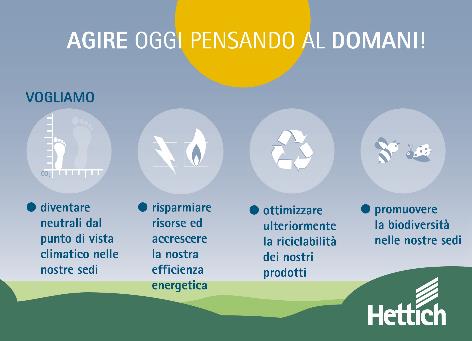 Chi siamoFondata nel 1888, oggi Hettich è una delle aziende produttrici di ferramenta per mobili più grandi e di maggior successo a livello mondiale. 8.400 collaboratrici e collaboratori in quasi 80 Paesi lavorano insieme con l’obiettivo di sviluppare una tecnica per mobili sempre più intelligente; In questo modo Hettich entusiasma persone in tutto il mondo ed è un partner prezioso per l’industria dell’arredamento, il commercio e l’artigianato. Il marchio Hettich si distingue per la coerenza dei suoi valori cardine: qualità, innovazione, affidabilità e vicinanza ai clienti. Nonostante le dimensioni e la caratura internazionale, Hettich è rimasta un’impresa di famiglia. Il suo futuro non dipende dagli investitori ed è costruito con attenzione alla libertà, alla dimensione umana e alla sostenibilità. www.hettich.com